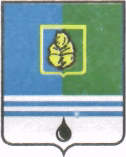 ПОСТАНОВЛЕНИЕАДМИНИСТРАЦИИ  ГОРОДА  КОГАЛЫМАХанты-Мансийского автономного округа - ЮгрыОт «10»   марта  2015 г.                                                         №651О внесении изменений в постановление Администрации города Когалыма от 27.12.2011 №3284В соответствии с Федеральным законом от 06.10.2003 №131-ФЗ                     «Об общих принципах организации местного самоуправления в Российской Федерации», Уставом города Когалыма, в связи с кадровыми изменениями в составе членов постоянной приёмной эвакуационной комиссии города Когалыма:1. В постановление Администрации города Когалыма от 27.12.2011 №3284 «О постоянной приёмной эвакуационной комиссии Администрации города Когалыма» (далее – Постановление) внести следующие изменения:1.1. Абзац 6 пункта 1.1 раздела 1 приложения 1 к Постановлению изложить в следующей редакции:«Комиссия является постоянно действующим органом и в своей деятельности руководствуется Конституцией Российской Федерации, федеральным законодательством, законодательством Ханты-Мансийского автономного округа – Югры, настоящим Положением.».1.2. Пункт 1.2 раздела 1 приложения 1 к Постановлению изложить в следующей редакции:«1.2. Комиссия осуществляет свою деятельность под непосредственным руководством председателя Комиссии – в мирное время, при ведении военных действий – руководителя гражданской обороны города Когалыма - в лице главы Администрации города Когалыма. Председателем Комиссии назначается заместитель главы Администрации города Когалыма, в ведении которого находятся вопросы организации и осуществления мероприятий по предупреждению и ликвидации чрезвычайных ситуаций и гражданской обороне. В состав Комиссии назначаются лица из числа руководящего состава, начальники управлений, комитетов, отделов Администрации города Когалыма, отдела Министерства внутренних дел России по городу Когалыму, отдела военного комиссариата Ханты-Мансийского автономного округа - Югры по городу Когалыму, учреждений, предприятий города Когалыма по предварительному согласованию.».1.3. В абзаце 3 пункта 1.3 раздела 1 приложения 1 к Постановлению слова «в лице Главы города Когалыма.» заменить на слова «в лице главы Администрации города Когалыма.».1.4. Приложение 2 к Постановлению изложить в новой редакции согласно приложению к настоящему постановлению.2. Постановление Администрации города Когалыма от 21.01.2013 №101 «О внесении изменений в постановление Администрации города Когалыма от 27.12.2011 №3284» признать утратившим силу3. Опубликовать настоящее постановление и приложение к нему в газете «Когалымский вестник» и разместить на официальном сайте Администрации города Когалыма в сети «Интернет» (www.admkogalym.ru).4. Контроль за выполнением постановления возложить на заместителя главы Администрации города Когалыма С.В.Подивилова.Глава Администрации города Когалыма			    В.И.СтепураСогласовано:зам. главы Администрации г.Когалыма				С.В.Подивиловзам. главы Администрации г.Когалыма				П.А.Ращупкинзам. главы Администрации г.Когалыма				Т.И.Черныхзам. главы Администрации г.Когалыма				О.В.Мартыновапредседатель КФ							М.Г.Рыбачокначальник ЮУ								И.А.Леонтьеваначальник УпоЖП							А.В.Косчальник УЭ								Е.Г.Загорск					Е.Ю.Гаврилюкдиректор МКУ «УОДОМС»						М.В.Владыкинаначальник ОО ЮУ							С.В.Панованачальник ОпоДГОиЧС						В.М.ПантелеевПодготовлено:спец.-эксперт ОпоДГОиЧС							С.А.ЛарионовРазослать: Подивилов С.В., Ращупкин П.А.,.МартыноваО.В., Т.И.Черных., ОпоДГОиЧС, КФ, ЮУ, УЭ, УО, УпоОВ, УпоЖП, УКиМП, ОКОС, МКУ «ЕДДС», МКУ «УКС», МКУ «УЖКХ», МКУ «КСАТ», МКУ «УОДОМС», ОМВД, 3 ОФПС, БУ «КГБ», Управление соцзащиты ХМАО. отдел военного комиссариата ХМАО по г. Когалыму, БУ «Когалымский центр занятости населения», специальный сектор, ж/д станция «Когалым», ж/д вокзал «Когалым», газета, Сабуров.Приложение к постановлению Администрации города Когалымаот 10.03.2015 №651Составпостоянной приёмной эвакуационной комиссииАдминистрации города Когалыма1. Управление комиссииЗаместитель главы Администрации города Когалыма, в ведении которого находятся вопросы организации и осуществления мероприятий по предупреждению и ликвидации чрезвычайных ситуаций и гражданской обороне, председатель комиссии.Специалист-эксперт отдела по делам гражданской обороны и чрезвычайным ситуациям Администрации города Когалыма, секретарь комиссии.Группа приёма эвакуированного населенияЗаместитель главы Администрации города Когалым, в ведении которого находятся вопросы координации действий в сфере общественных связей, заместитель председателя Комиссии, начальник группы.Начальник отдела по делам гражданской обороны и чрезвычайным ситуациям Администрации города Когалыма, помощник начальника группы.Начальник железнодорожной станции «Когалым», помощник начальника группы (по согласованию).Начальник железнодорожного вокзала «Когалым», помощник начальника группы (по согласованию).Заместитель директора муниципального казённого учреждения «Управление капитального строительства города Когалыма», начальник группы.Группа транспортного обеспечения, оповещения и связиЗаместитель главы Администрации города Когалым, в ведении которого находятся вопросы развития жилищно-коммунального хозяйства города Когалыма, заместитель председателя комиссии, начальник группы.Директор муниципального казённого учреждения «Коммунспецавтотехника», помощник начальника группы.Директор муниципального казённого учреждения «Единая дежурно- диспетчерская служба города Когалыма», помощник начальника группы.Заместитель директора муниципального казённого учреждения «Управление обеспечение деятельности органов местного самоупраления», помощник начальника группы.Начальник отдела координации общественных связей Администрации города Когалыма, помощник начальника группы.Группа размещения и ведения учёта эвакуированного населенияНачальник управления по жилищной политике Администрации города Когалыма, начальник группы.Директор муниципального казённого учреждения «Управление жилищно-коммунального хозяйства города Когалыма», помощник начальника группы.Начальник отдела по реализации жилищных программ управления по жилищной политике Администрации города Когалыма, помощник начальника группы.Начальник Управления социальной защиты населения по городу Когалыму Департамента труда и социальной защиты населения Ханты-Мансийского автономного округа – Югры, помощник начальника группы (по согласованию).Группа всестороннего обеспеченияЗаместитель главы Администрации города Когалыма, курирующий вопросы в сфере финансов, экономики, муниципального заказа, контроля в сфере закупок, заместитель председателя Комиссии, начальник группы.Начальник управления экономики Администрации города Когалыма, помощник начальника группы.Начальник управления образования Администрации города Когалыма, помощник начальника группы.Начальник отдела Министерства внутренних дел России по городу Когалыму, помощник начальника группы (по согласованию).Начальник отделения организации службы, подготовки и пожаротушения федерального государственного казенного учреждения «3 отряд федеральной противопожарной службы по Ханты-Мансийскому автономному округу - Югре» (по согласованию).Главный врач бюджетного учреждения Ханты-Мансийского автономного округа – Югры «Когалымская городская больница», помощник начальника группы (по согласованию).Начальник отдела военного комиссариата Ханты-Мансийского автономного округа - Югры по городу Когалыму, помощник начальника группы (по согласованию).Директор бюджетного учреждения Ханты-Мансийского автономного округа - Югры «Когалымский центр занятости населения», помощник начальника группы (по согласованию). Председатель комитета финансов Администрации города Когалыма, начальник группы.Начальник отдела потребительского рынка и развития предпринимательства управления экономики Администрации города Когалыма.Заведующая специальным сектором Администрации города Когалыма.Группа по подготовке распоряжений, донесений и ведениюотчётности по эвакуационным мероприятиямНачальник управления культуры, спорта и молодёжной политики Администрации города Когалыма, начальник группы.Начальник общеправового отдела юридического управления Администрации города Когалыма, помощник начальника группы. Начальник отдела муниципальной службы, кадров и организационных вопросов управления по общим вопросам Администрации города Когалыма, помощник начальника группы.